Ո Ր Ո Շ ՈՒ Մ20 հունվարի  2022  թվականի N70- ԱՍԵՓԱԿԱՆՈՒԹՅԱՆ ԻՐԱՎՈՒՆՔՈՎ ՀԱՄԵՍՏ ՂԱԶԱՐՅԱՆԻՆ ՊԱՏԿԱՆՈՂ ՀԱՄԱՅՆՔԻ ԿԱՊԱՆ ՔԱՂԱՔԻ Մ.ՊԱՊՅԱՆ ՓՈՂՈՑԻ  ԹԻՎ 15ա  ՀԱՍՑԵՈՒՄ ԳՏՆՎՈՂ ԲՆԱԿԵԼԻ ՏՈՒՆԸ ՎԵՐԱՀԱՍՑԵԱՎՈՐԵԼՈՒ ԵՎ  ՆՈՐ ՀԱՍՑԵ ՏՐԱՄԱԴՐԵԼՈՒ ՄԱՍԻՆ Ղեկավարվելով «Տեղական ինքնակառավարման մասին» Հայաստանի Հանրապետության օրենքի 35-րդ հոդվածի 1-ին մասի 22-րդ, 24-րդ  կետերով, Հայաստանի Հանրապետության կառավարության 2005 թվականի դեկտեմբերի 29-ի «Հայաստանի Հանրապետության քաղաքային և գյուղական բնակավայրերում ներբնակավայրային աշխարհագրական օբյեկտների անվանակոչման, անվանափոխման, անշարժ գույքի` ըստ դրա գտնվելու և (կամ) տեղակայման վայրի համարակալման, հասցեավորման ու հասցեների պետական գրանցման կարգը հաստատելու և հասցեների գրանցման լիազոր մարմին սահմանելու մասին» թիվ 2387-Ն,  հաշվի առնելով Համեստ Ղազարյանի դիմումը. ո ր ո շ ու մ ե մՎերահասցեավորել սեփականության իրավունքով Համեստ Ղազարյանին պատկանող համայնքի Կապան քաղաքի Մ.Պապյան փողոցի թիվ 15ա հասցեում գտնվող բնակելի տունը և տրամադրել նոր հասցե. Սյունիքի մարզ, Կապան համայնք, ք.Կապան,  Մ.Պապյան փողոց, թիվ 15/3: ՀԱՄԱՅՆՔԻ ՂԵԿԱՎԱՐԻ ՏԵՂԱԿԱԼ                              ԳՈՌ ԹԱԴԵՎՈՍՅԱՆ  2022թ.հունվարի 20
        ք. Կապան
ՀԱՅԱՍՏԱՆԻ ՀԱՆՐԱՊԵՏՈՒԹՅԱՆ ԿԱՊԱՆ ՀԱՄԱՅՆՔԻ ՂԵԿԱՎԱՐ
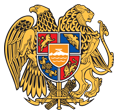 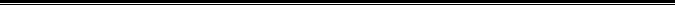 Հայաստանի Հանրապետության Սյունիքի մարզի Կապան համայնք 
ՀՀ, Սյունիքի մարզ, ք. Կապան, +374-285-42036, 060521818, kapan.syuniq@mta.gov.am